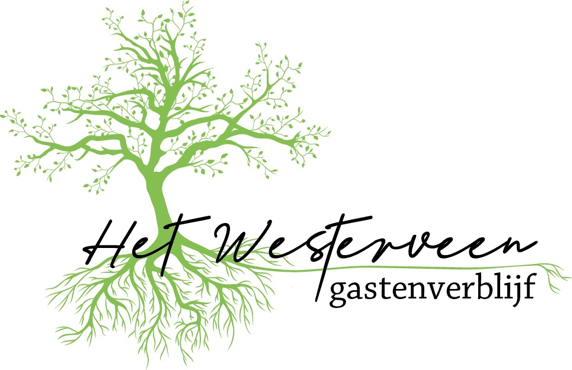 Algemene voorwaardenArtikel 1: Algemeen1.1. In deze voorwaarden wordt verstaan onder:- Gastenverblijf Het Westerveen: de voor derden toegankelijke ruimten, erf en voorzieningen op de locatie Hoofdweg 8, 9334TB Peest- Gebruiker: diegene die namens zichzelf of een ander de overeenkomst met Gastenverblijf Het Westerveen is aangegaan1.2. Op alle door Gastenverblijf Het Westerveen aan enige partij verstrekte aanbieding (offerte), dan wel gebruiksovereenkomst, dan wel enige overeenkomst tot het verrichten van diensten en/of werkzaamheden zijn uitsluitend deze algemene voorwaarden van toepassing. Afwijkingen daarop moeten uitdrukkelijk schriftelijk worden overeengekomen. In geval van een conflict bij de uitleg van de tekst van de offerte of gebruiksovereenkomst, gaat de tekst van deze algemene voorwaarden voor.1.3. Deze Algemene Voorwaarden staan, evenals het aanbod van Gastenverblijf Het Westerveen beschreven op de website: www.gastenverblijfhetwesterveen.nl.  Deze website is met de grootste zorg samengesteld maar er kunnen verschillen zijn tussen de op de website gepresenteerde teksten en/of foto’s en de actuele situatie ten tijde van het verblijf van onze gasten. Er kunnen door de gasten geen rechten worden ontleend aan dergelijke verschillen. Alle vermeldingen op onze website worden geacht te goeder trouw te zijn samengesteld en verstrekt, onder voorbehoud van tussentijdse aanpassingen.1.4. Bij aanvaarding (schriftelijk of mondeling) van een uitgebrachte aanbieding (offerte) wordt er van uitgegaan dat de opdrachtgever resp. de gebruiker kennis heeft genomen van- en akkoord gaat met deze algemene voorwaarden.Artikel 2: Gebruik van de ruimte en voorzieningen2.1. De opdrachtgever resp. gebruiker verplicht zich te houden aan de geldende voorschriften resp. aanwijzingen van Gastenverblijf Het Westerveen betreffende de veiligheid en openbare orde. Gastenverblijf Het Westerveen heeft het recht het gebruiksrecht van de vergaderlocatie met onmiddellijke ingang te beëindigen bij het niet nakomen van de geldende voorschriften resp. aanwijzingen; dit heeft annulering van de gebruiksovereenkomst tot gevolg. In dat geval heeft de opdrachtgever resp. gebruiker geen recht op terugbetaling dan wel compensatie voor het ongebruikte tijdsdeel van de gebruiksovereenkomst dan wel enige andere vorm van compensatie van het niet genoten deel van de gebruiksovereenkomst.2.2. De opdrachtgever resp. gebruiker zal de locatie in ordelijke staat achterlaten en op het overeengekomen tijdstip verlaten. Schade welke door of vanwege de opdrachtgever resp. gebruiker aan het gebouw, de locatie dan wel inventaris of andere eigendommen van Gastenverblijf Het Westerveen wordt toegebracht of door gebruik is ontstaan, zal door Gastenverblijf Het Westerveen op kosten van de opdrachtgever resp. gebruiker worden hersteld. 2.3. Gastenverblijf Het Westerveen aanvaart geen aansprakelijkheid voor schade die op welke wijze dan ook tijdens het verblijf in het gebouw voor de opdrachtgever resp. gebruiker en/of zijn eigendom is ontstaan, noch is zij aansprakelijk voor verlies of diefstal van kledingstukken of andere privégoederen van de opdrachtgever resp. gebruiker tijdens zijn verblijf in de vergaderruimten dan wel op de locatie. 2.4. De opdrachtgever resp. gebruiker is gehouden de vergaderruimte dan wel de locatie slechts te gebruiken met het doel waarvoor de gebruiksovereenkomst werd aangegaan. Indien opdrachtgever resp. gebruiker zich in strijd met deze bepaling gedraagt, alsmede indien de overeenkomst wordt uitgevoerd in strijd met de openbare orde en/of goede zeden, is Gastenverblijf Het Westerveen bevoegd met onmiddellijke ingang de overeenkomst te beëindigen, onverlet het recht op schadevergoeding.  2.5. Het in gebruik geven aan derden, zijnde anderen dan de opdrachtgever resp. gebruiker of diens gasten, is niet toegestaan en geeft Gastenverblijf Het Westerveen het recht de overeenkomst met onmiddellijke ingang te beëindigen onverlet het recht op schadevergoeding en het recht derden en/of de opdrachtgever resp. gebruiker uit de vergaderruimte dan wel de locatie te (doen) verwijderen.2.6. Gastenverblijf Het Westerveen kan niet aansprakelijk worden gesteld voor het tussentijds uitvallen van audiovisuele apparatuur, het voor welke reden dan ook niet functioneren van netwerkverbindingen en of koppelingen naar aangekoppelde apparatuur.2.7. Indien meer dan de aan Gastenverblijf Het Westerveen door opdrachtgever/ resp. gebruiker voorafgaande aan de gebruiksovereenkomst opgegeven aantallen deelnemers aanwezig zijn tijdens de gebruiksduur heeft Gastenverblijf Het Westerveen het recht de gebruiksovereenkomst te (doen) beëindigen. In een dergelijk geval heeft opdrachtgever resp. gebruiker geen recht op compensatie voor de niet opgenomen tijd waarvoor hij/zij de overeenkomst is aangegaan.2.8. In alle ruimtes van Gastenverblijf Het Westerveen geldt een algeheel rookverbod; roken is uitsluitend toegestaan op de daartoe door Gastenverblijf Het Westerveen aangewezen plaats, onder voorwaarde dat geen afval achterblijft.2.9. Parkeren kan op de daartoe aangewezen plaatsen op het eigen erf. Parkeren geschiedt geheel op eigen risico.2.10  Honden kunnen uitsluitend na voorafgaand overleg worden meegenomen. Gastenverblijf Het Westerveen heeft het recht om de toegang tot het erf en het gebouw zonder aanspraak op compensatie te ontzeggen indien honden zonder voorafgaand overleg worden meegenomen. 2.11  Het betreden van privéruimtes is zonder voorafgaande toestemming van de eigenaren niet toegestaan. Dit geldt eveneens voor als zodanig aangegeven delen van het erf.Artikel 3: Offertes 3.1. Gastenverblijf Het Westerveen kan te allen tijde om welke reden dan ook het sluiten van een overeenkomst weigeren.3.2. Mondelinge aanbiedingen of toezeggingen binden Gastenverblijf Het Westerveen niet, tenzij zij door haar schriftelijk zijn bevestigd.3.3. Gastenverblijf Het Westerveen kan een optie tot gebruik van de ruimte verlenen, doch deze blijft slechts geldig tot 4 weken vóór de geplande en/of geoffreerde uitvoeringsdatum van de gebruiksovereenkomst. Indien de optie niet binnen de in de optie gestelde termijn wordt aanvaard, komt deze te vervallen en kan er geen beroep meer op worden gedaan. Voor zover geen termijn in enige optie is gesteld geldt een geldigheidstermijn van 7 dagen.3.4.  Een door Gastenverblijf Het Westerveen uitgebrachte offerte dient binnen 7 dagen na dagtekening  te worden geaccepteerd dan wel verworpen. Indien uitsluitsel hierover uitblijft wordt de offerte beschouwd als te zijn vervallen.3.5. Een door de opdrachtgever geaccepteerde offerte kan alsnog met onmiddellijke ingang door of namens Gastenverblijf Het Westerveen worden opgezegd, dan wel worden geweigerd indien de opdrachtgever /gebruiker in financiële moeilijkheden raakt dan wel in zodanige maatschappelijke opspraak geraakt dat van Gastenverblijf Het Westerveen niet verwacht kan worden dat deze een verleende optie honoreert dan wel de overeenkomst nakomt.3.6  Gastenverblijf Het Westerveenkan een geaccepteerde offerte slechts eenzijdig opzeggen in geval van overmacht, natuurramp, buitengewone weersomstandigheden, brand, overlijden van de eigenaren of familie, ziekenhuisopname of onaangekondigde verkoop. In één van deze gevallen doet de eigenaar de gast / huurder zo spoedig mogelijk een alternatief aanbod. Is dit niet mogelijk of accepteert de gast / huurder het aangeboden alternatief niet, dan wordt het volledige huurbedrag aan je teruggeboekt. Enige andere schade ten gevolge van de eenzijdige opzegging wordt niet door de eigenaar vergoed.Artikel 4: Prijs en betalingscondities4.1. Indien de overeenkomst meer dan 6 maanden werd gesloten voor het tijdstip waarop deze moet worden uitgevoerd, geldt dat de afgegeven prijzen gelden als voorlopige prijzen. Zonder tegenbericht blijven deze gelden tot aan de ingangsdatum van de gebruiksovereenkomst. Gastenverblijf Het Westerveen heeft het recht tussentijds, doch uiterlijk één maand voor de ingangsdatum  prijswijzigingen door te voeren, waarvan de opdrachtgever resp. de gebruiker tijdig van op de hoogte wordt gesteld. Deze heeft het recht om de overeenkomst zonder annuleringskosten op te zeggen indien hij/zij niet akkoord kan gaan met deze wijzigingen. 4.2. De opdrachtgever dan wel de gebruiker zijn hoofdelijk aansprakelijk voor nakoming van de betalingsverplichtingen. Door te verschijnen geeft een gebruiker te kennen dat deze bevoegd is de opdrachtgever bij het sluiten van de overeenkomst te vertegenwoordigen.4.3. Zo lang de opdrachtgever resp. gebruiker en/of de door haar geïntroduceerde gasten niet aan hun betalingsverplichtingen jegens Gastenverblijf Het Westerveen hebben voldaan, geldt een retentierecht op alle goederen van opdrachtgever resp. gebruiker en/of de door haar geïntroduceerde gasten, welke Gastenverblijf Het Westerveen onder zich mocht hebben.4.4. Betaling geschiedt op de door Gastenverblijf Het Westerveen in de offerte vermelde betalingscondities. Voor zover daarin geen betalingscondities zijn vermeldt geldt een betalingstermijn van 14 dagen na de datum van de factuur.4.5. Bij niet tijdige betaling wordt een wettelijke rente van 5 % per maand in rekening gebracht, alsmede alle gerechtelijke en buitengerechtelijke incassokosten.4.6. De op de website www.gastenverblijfhetwesterveen.nl  genoemde prijzen zijn inclusief BTW,  gebruik van water, elektriciteit, verwarming, gebruik van alle aanwezige materialen en eindschoonmaak maar exclusief annuleringsverzekering en/of andere kosten.Artikel 5: Annuleringen5.1. In geval van annulering van een door opdrachtgever, resp. gebruiker geaccepteerde offerte, dan wel gebruiksovereenkomst, geldt de navolgende verschuldigdheid van vergoedingen:- Vanaf zeven dagen voor de geplande aanvangsdatum van de overeenkomst: 100% van de totale overeengekomen som voor gebruik van de locatie;-  Vanaf twee weken voor de geplande aanvangsdatum van de overeenkomst: 75% van de totale overeengekomen som voor gebruik van de locatie;- Vanaf één maand voor de geplande aanvangsdatum van de overeenkomst: 50% van de totale overeengekomen som voor gebruik van de locatie;- Vanaf drie maanden voor de geplande aanvangsdatum van de overeenkomst: 25% van de totale overeengekomen som voor gebruik van de locatie. -  Bij het niet komen opdagen zonder annulering brengen wij 100% van de totale overeengekomen som voor gebruik van de locatie in rekening plus € 25.-administratiekosten. -  Bij voortijdig vertrek vindt er geen restitutie plaats.5.2. Annulering dient middels een email naar hetwesterveengastenverblijf@gmail.com of schriftelijk aan het adres Hoofdweg 8, 9334TB Peest te geschieden.5.3. Gastenverblijf Het Westerveen is te allen tijde gerechtigd om wegens overmacht de overeenkomst te ontbinden zonder verplichting tot schadeloosstelling.Artikel 6: Aansprakelijkheid6.1. Gastenverblijf Het Westerveen is nimmer aansprakelijk voor enige directe of indirecte schade, inclusief maar niet beperkt tot gevolgschade, stagnatieschade, vertragingsschade, verlies van orders, winstderving en bewerkingskosten van de opdrachtgever resp. gebruiker, zijn gasten of derden, verband houdend met of voortvloeiend uit deze overeenkomst, tenzij deze schade is veroorzaakt door opzet of grove schuld van Gastenverblijf Het Westerveen.6.2. Onverminderd hetgeen elders in deze Algemene Voorwaarden is bepaald, is de aansprakelijkheid van Gastenverblijf Het Westerveen jegens de opdrachtgever resp. gebruiker, uit welken hoofde dan ook, per gebeurtenis (waarbij een samenhangende reeks van gebeurtenissen geldt als één gebeurtenis) beperkt tot de door de opdrachtgever resp. gebruiker aan Gastenverblijf Het Westerveen voor de overeengekomen diensten betaalde vergoeding. Deze vergoeding dient gerelateerd te worden aan de mate waarin Gastenverblijf Het Westerveen zou zijn tekortgeschoten. Geringe afwijkingen in het aanbod van de diensten geven geen recht op compensatie.6.3. Gastenverblijf Het Westerveen is behoudens grove nalatigheid niet aansprakelijk voor beschadiging of verlies van goederen, die op de locatie zijn meegebracht door een gast van opdrachtgever resp. gebruiker en/of een door of namens opdrachtgever resp. gebruiker ingeschakelde derde. Opdrachtgever resp. gebruiker vrijwaart Gastenverblijf Het Westerveen tegen aanspraken van gasten en/of door of namens opdrachtgever resp. gebruiker ingeschakelde derden ter zake.Artikel 7: Privacy reglement7.1. Gastenverblijf Het Westerveen neemt de privacy van haar klanten serieus en zal informatie over klanten op een veilige manier verwerken en gebruiken.7.2. Gastenverblijf Het Westerveen verzamelt alleen informatie die nodig is om offertes te verstrekken, reserveringen te maken en te factureren.7.3 Gastenverblijf Het Westerveen slaat offertes, reserveringen en facturen op. De informatie die op deze documenten staat vermeld, wordt alleen gebruikt om het proces van offreren, reserveren en facturering adequaat uit te voeren.7.4. Gastenverblijf Het Westerveen verzamelt geen Automatisch Gegenereerde Informatie.7.5. Door opdrachtgever dan wel gebruiker verstrekte gegevens worden door Gastenverblijf Het Westerveen niet gebruikt om ongevraagde reclame te versturen.7.6  Gastenverblijf Het Westerveen neemt passende technische maatregelen om uw (persoons)gegevens te beveiligen tegen verlies of tegen enige vorm van onrechtmatige verwerking 7.7. Gastenverblijf Het Westerveen zal gegevens van opdrachtgevers dan wel gebruikers niet zonder expliciete toestemming aan derde partijen verstrekken. Enige uitzondering daarop is het verstrekken van gegevens aan derden indien Gastenverblijf Het Westerveen daartoe op basis van wettelijke bepalingen verplicht is, zij daartoe genoodzaakt is als gevolg van een rechtszaak en/of in het geval zij dat noodzakelijk acht ter bescherming van haar eigen rechten.Artikel 8: Geschillen7.1. Op deze overeenkomst is Nederlands recht van toepassing.7.2  De Rechtbank Assen is als enige bevoegd tot het horen van geschillen omtrent deze algemene voorwaarden, dan wel enig geschil voortvloeiend uit de met Gastenverblijf Het Westerveen gesloten overeenkomst tot gebruik van de locatie, resp. faciliteit.